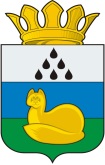 ДУМАУВАТСКОГО МУНИЦИПАЛЬНОГО РАЙОНАПРОТОКОЛзаседания постоянной комиссии по бюджету, местным налогам и сборам 30 сентября 2021 г.                                                                                              №3   с. УватМесто проведения заседания – с.Уват, ул. Иртышская, д.19, каб.225. Присутствовали: 5 депутатов (установленная численность депутатов - 5).П О В Е С Т К А: 1. О внесении изменений в решение Думы Уватского муниципального района от 03.12.2020 № 17 «О бюджете Уватского муниципального района на 2021 год и на плановый период 2022 и 2023 годов».Докладывает -  Начальник управления финансовадминистрации Уватского муниципального района Шестера  Светлана  Николаевна2.	Об утверждении Положения о порядке использования собственных материальных ресурсов и финансовых средств для осуществления переданных   органам местного самоуправления Уватского муниципального района отдельных государственных полномочий.Докладывает -  Начальник управления финансовадминистрации Уватского муниципального района Шестера  Светлана  Николаевна1. СЛУШАЛИ:	О внесении изменений в решение Думы Уватского муниципального района от 03.12.2020 № 17 «О бюджете Уватского муниципального района на 2021 год и на плановый период 2022 и 2023 годов».Шестера С.Н.: Изменения в утвержденный бюджет Уватского муниципального района на 2021 год и на плановый период 2022 и 2023 годов вносятся в соответствии с Бюджетным кодексом Российской Федерации, разделом 9 Положения о бюджетном процессе в Уватском муниципальном районе, утвержденным решением Думы Уватского муниципального района от 11.06.2010 №448, и связаны с уточнением показателей доходной и расходной части утвержденного бюджета на 2021 год: 1. на сумму изменений бюджетных ассигнований, выделенных в соответствии с распоряжениями и постановлениями Правительства Тюменской области на исполнение расходных обязательств Уватского муниципального района в соответствии с целевым назначением на 2021 год в сумме 72 727,4 тыс. рублей. Так, например, выделены средства на:- организацию и обеспечение защиты исконной среды обитания и традиционного образа жизни коренных малочисленных народов;- социальную поддержку отдельных категорий граждан в отношении газификации жилых домов (квартир);- на восстановительные работы скатной кровли школы в п.Демьянка;- на оплату отпусков и выплаты компенсации за неиспользованные отпуска работникам в рамках реализации мероприятий, связанных с распространением новой коронавирусной инфекции;- на подготовку и проведение Всероссийской переписи населения 2020 года;- на капитальный ремонт системы теплоснабжения от ТК-4 до ул. Сосновая п. Демьянка;- на выполнение мероприятий по технологическому присоединению к системе теплоснабжения объекта капитального строительства «Тепловые сети п. Демьянка»;- на приобретение и установку узла учета тепловой энергии в п. Демьянка;- на приобретение и установку блочных канализационных сооружений с емкостью накопителем) в с.Уват;2. на сумму целевого пожертвования по заключенному соглашению о соблюдении социально-экономических и экологических интересов населения Уватского района, предоставляемых негосударственными организациями получателям средств бюджета муниципального района в сумме 1 449,0 тыс. рублей. Средства предоставлены ПАО «Сургутнефтегаз» на ремонт здания сельского дома культуры в с. Тугалово;3. на сумму изменений показателей сводной бюджетной росписи бюджета Уватского муниципального района в соответствии с особенностями исполнения бюджета Уватского муниципального района, установленными решением Думы Уватского муниципального района от 03.12.2020 № 17 «О бюджете Уватского муниципального района на 2021 год и на плановый период 2022 и 2023 годов». На основании изменений показателей сводной бюджетной росписи, в связи с изменением целевого назначения, планируется финансирование следующих мероприятий:- на разработку проектно-сметной документации по объекту «Строительство канализационной сети общей протяженностью 2,2 км с приемной камерой и КНС с расположением в с.Уват (левобережье)»;- на установку блочных канализационных сооружений в с. Уват, левобережье;- на внесение изменений в генеральный план Осинниковского сельского поселения;- на выполнение работ на объекте «Ремонт в здании «Першинской СОШ»;- на приобретение здания в муниципальную собственность для занятий настольным теннисом в с.Уват;- на оказание материальной помощи гражданам, находящимся в трудной жизненной ситуации.Предоставляется время для вопросов.Вопросов не последовало.ВЫСТУПИЛИ:Климов И.А.: предложил рекомендовать депутатам районной Думы принять проект решения. Других предложений не поступило. Вопрос вынесен на голосование. Результат голосования:                        за – 5                        против – нет	                        воздержались – нет2. СЛУШАЛИ:	Об утверждении Положения о порядке использования собственных материальных ресурсов и финансовых средств для осуществления переданных   органам местного самоуправления Уватского муниципального района отдельных государственных полномочий.Шестера С.Н.: Проект решения Думы  Уватского муниципального района «Об утверждении Положения о порядке использования собственных материальных ресурсов и финансовых средств для осуществления  переданных   органам местного  самоуправления Уватского муниципального района отдельных государственных  полномочий» подготовлен  в соответствии с Бюджетным кодексом Российской Федерации, Федеральным законом от 06.10.2003 № 131-ФЗ «Об общих принципах организации местного самоуправления в Российской Федерации», Уставом Уватского муниципального района Тюменской области в целях определения  случаев и порядка  использования собственных материальных ресурсов и финансовых средств для осуществления  переданных   органам местного  самоуправления Уватского муниципального района отдельных государственных полномочий.Предоставляется время для вопросов.Вопросов не последовало.ВЫСТУПИЛИ:Климов И.А.: предложил рекомендовать депутатам районной Думы принять проект решения. Других предложений не поступило. Вопрос вынесен на голосование. Результат голосования:                        за – 5                        против – нет	                        воздержались – нетПредседательствующий                                                              И.А.КлимовСекретарь заседания                                                                    Р.Ф.ИбрагимоваСПИСОК ДЕПУТАТОВ,присутствующих на заседании постоянной комиссии Думы Уватского муниципального района шестого созывапо бюджету, местным налогам и сборам 30 сентября 2021 годаДУМАУВАТСКОГО МУНИЦИПАЛЬНОГО РАЙОНАПостоянная комиссия по бюджету, местным налогам и сборам Р Е Ш Е Н И Ес.УватРассмотрев проект решения Думы Уватского муниципального района «О внесении изменений в решение Думы Уватского муниципального района от 03.12.2020 № 17 «О бюджете Уватского муниципального района на 2021 год и на плановый период 2022 и 2023 годов»»  постоянная комиссия РЕШИЛА:Рекомендовать депутатам районной Думы принять проект решения Думы Уватского муниципального района «О внесении изменений в решение Думы Уватского муниципального района от 03.12.2020 № 17 «О бюджете Уватского муниципального района на 2021 год и на плановый период 2022 и 2023 годов»».Председатель                                                                                      И.А.Климов                                                                                                                          ДУМАУВАТСКОГО МУНИЦИПАЛЬНОГО РАЙОНАПостоянная комиссия по бюджету, местным налогам и сборам                                                          Р Е Ш Е Н И Ес.УватРассмотрев проект решения Думы Уватского муниципального района «Об утверждении Положения о порядке использования собственных материальных ресурсов и финансовых средств для осуществления переданных   органам местного самоуправления Уватского муниципального района отдельных государственных полномочий» постоянная комиссия РЕШИЛА:Рекомендовать депутатам районной Думы принять проект решения Думы Уватского муниципального района «Об утверждении Положения о порядке использования собственных материальных ресурсов и финансовых средств для осуществления переданных органам местного самоуправления Уватского муниципального района отдельных государственных полномочий».Председатель                                                                                      И.А.Климов                                                                                                                          Председательствующий заседанияКлимов И.А., председатель постоянной комиссии по бюджету, местным налогам и сборамСекретарь заседанияИбрагимова Р.Ф., главный специалист организационно-правового отдела аппарата Думы Уватского муниципального района                                  Кворум соблюден. Список прилагается.                                  Кворум соблюден. Список прилагается.                                  Кворум соблюден. Список прилагается.Приглашены (присутствуют):Шестера С.Н. – начальник управления финансов администрации Уватского муниципального района.Приглашены (присутствуют):Шестера С.Н. – начальник управления финансов администрации Уватского муниципального района.Приглашены (присутствуют):Шестера С.Н. – начальник управления финансов администрации Уватского муниципального района.Председатель постоянной комиссии Климов И.А. ознакомил депутатов с проектом повестки заседания постоянной комиссии и уточнил, есть ли у кого-то предложения о внесении изменений или дополнений в повестку. Других предложений от депутатов об изменении и дополнении повестки не поступило.Вопрос об утверждении повестки вынесен на голосование.Результат голосования по повестке в целом:Председатель постоянной комиссии Климов И.А. ознакомил депутатов с проектом повестки заседания постоянной комиссии и уточнил, есть ли у кого-то предложения о внесении изменений или дополнений в повестку. Других предложений от депутатов об изменении и дополнении повестки не поступило.Вопрос об утверждении повестки вынесен на голосование.Результат голосования по повестке в целом:Председатель постоянной комиссии Климов И.А. ознакомил депутатов с проектом повестки заседания постоянной комиссии и уточнил, есть ли у кого-то предложения о внесении изменений или дополнений в повестку. Других предложений от депутатов об изменении и дополнении повестки не поступило.Вопрос об утверждении повестки вынесен на голосование.Результат голосования по повестке в целом:Председатель постоянной комиссии Климов И.А. ознакомил депутатов с проектом повестки заседания постоянной комиссии и уточнил, есть ли у кого-то предложения о внесении изменений или дополнений в повестку. Других предложений от депутатов об изменении и дополнении повестки не поступило.Вопрос об утверждении повестки вынесен на голосование.Результат голосования по повестке в целом:за                      - 5против              - нетвоздержались  - нетза                      - 5против              - нетвоздержались  - нетРЕШИЛИ: Повестку Дня заседания постоянной комиссии  считать принятой.Повестку Дня заседания постоянной комиссии  считать принятой.Повестку Дня заседания постоянной комиссии  считать принятой.РЕШИЛИ:(Решение №8)Рекомендовать депутатам районной Думы принять проект решения Думы Уватского муниципального района «О внесении изменений в решение Думы Уватского муниципального района от 03.12.2020 № 17 «О бюджете Уватского муниципального района на 2021 год и на плановый период 2022 и 2023 годов»». РЕШИЛИ:(Решение №9)Рекомендовать депутатам районной Думы принять проект решения Думы Уватского муниципального района «Об утверждении Положения о порядке использования собственных материальных ресурсов и финансовых средств для осуществления переданных   органам местного самоуправления Уватского муниципального района отдельных государственных полномочий».Номеризбира-тельного округаФамилия Имя ОтчествоПрисутствие/отсутствие депутата(с указанием причины отсутствия)3Дивак Светлана АнатольевнаПрисутствовала4Софронов Василий ВикторовичПрисутствовал9Попова Светлана ПавловнаПрисутствовала12Климов Иван АлексеевичПрисутствовал14Марченко Александр ВладимировичПрисутствовалВСЕГО присутствует:530 сентября 2021 г.                  № 8         О проекте решения Думы Уватского муниципального района «О внесении изменений в решение Думы Уватского муниципального района от 03.12.2020 № 17 «О бюджете Уватского муниципального района на 2021 год и на плановый период 2022 и 2023 годов»30 сентября 2021 г.                  № 9         О проекте решения Думы Уватского муниципального района «Об утверждении Положения о порядке использования собственных материальных ресурсов и финансовых средств для осуществления переданных   органам местного самоуправления Уватского муниципального района отдельных государственных полномочий» 